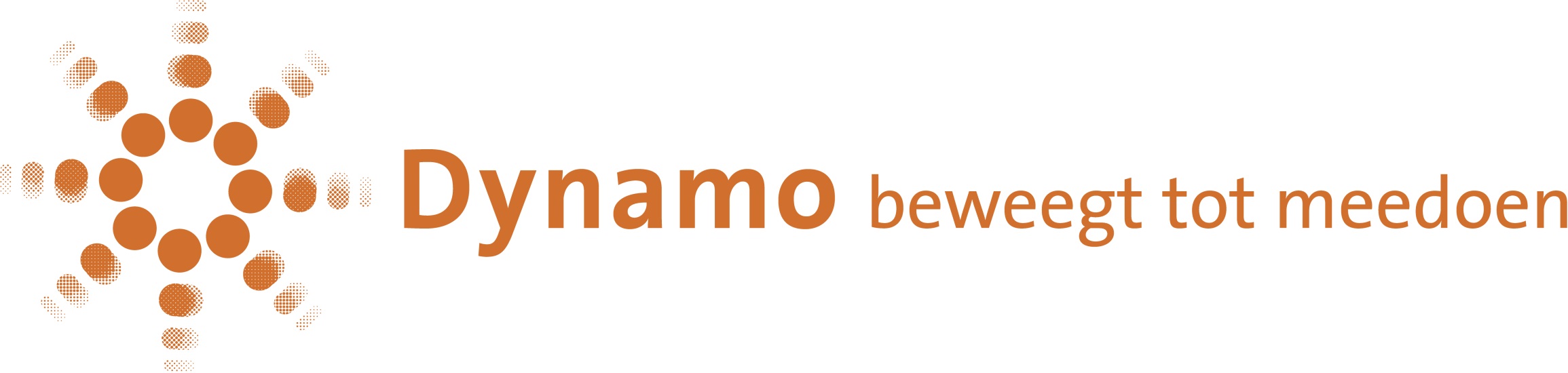 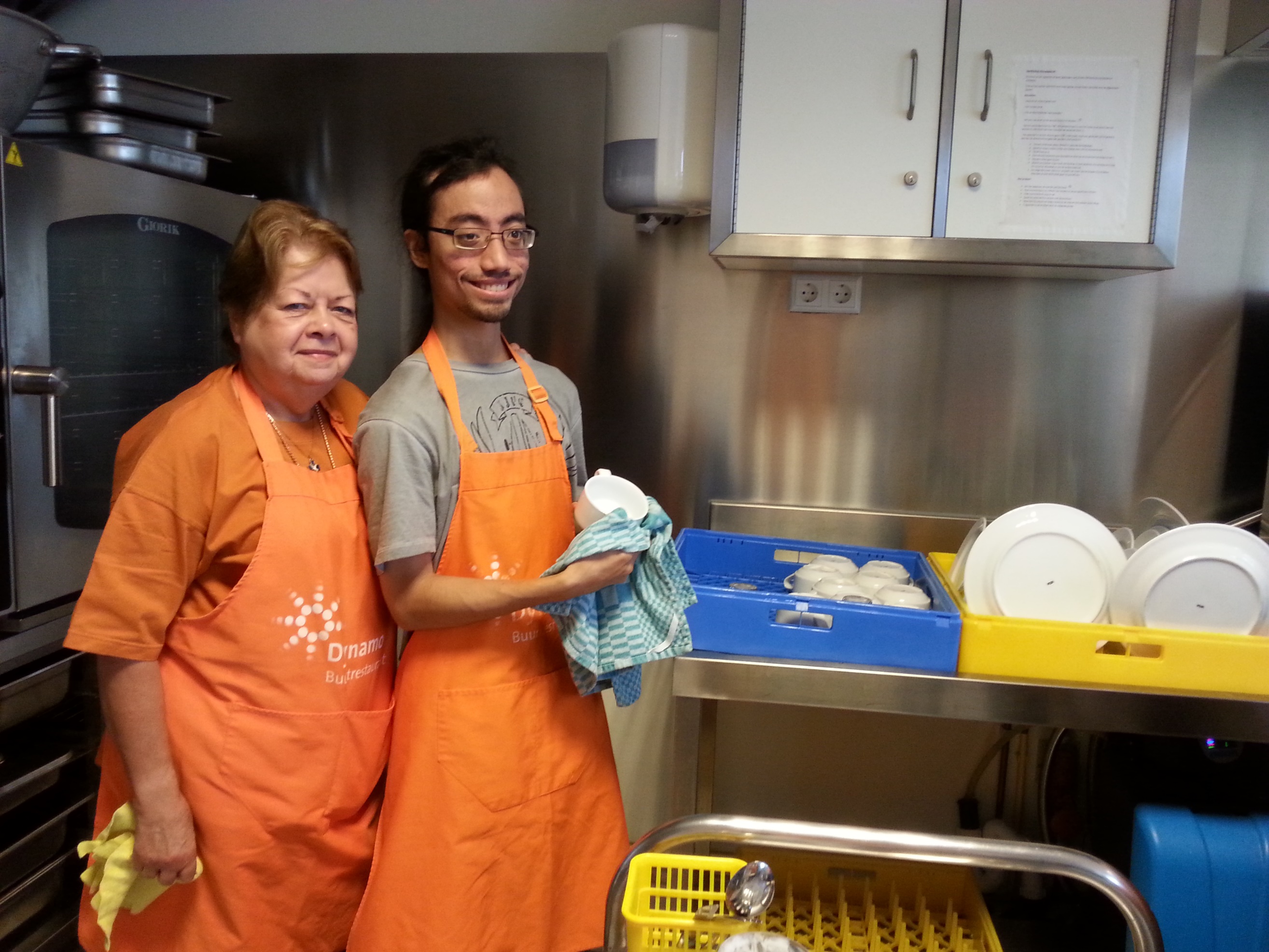 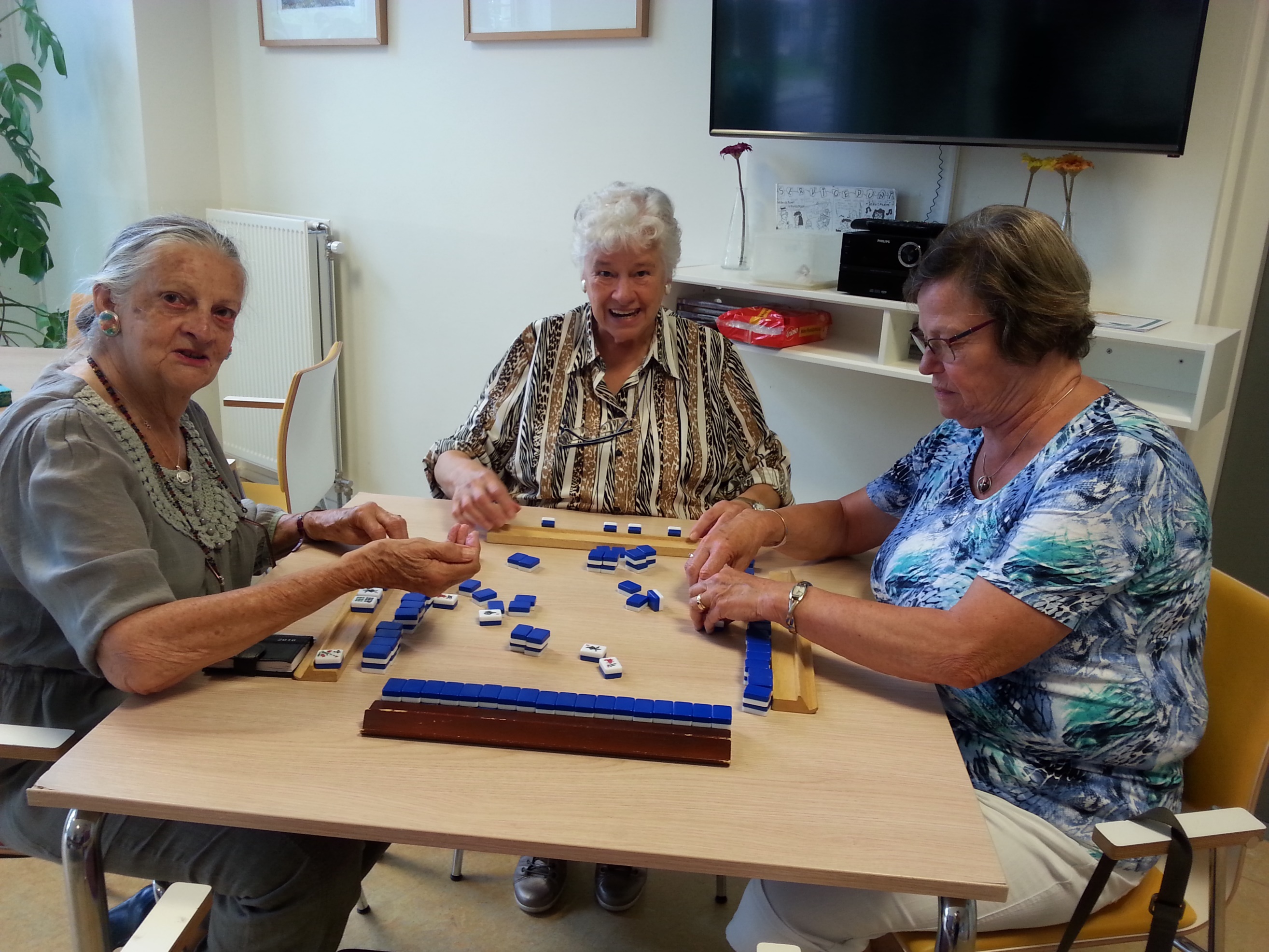 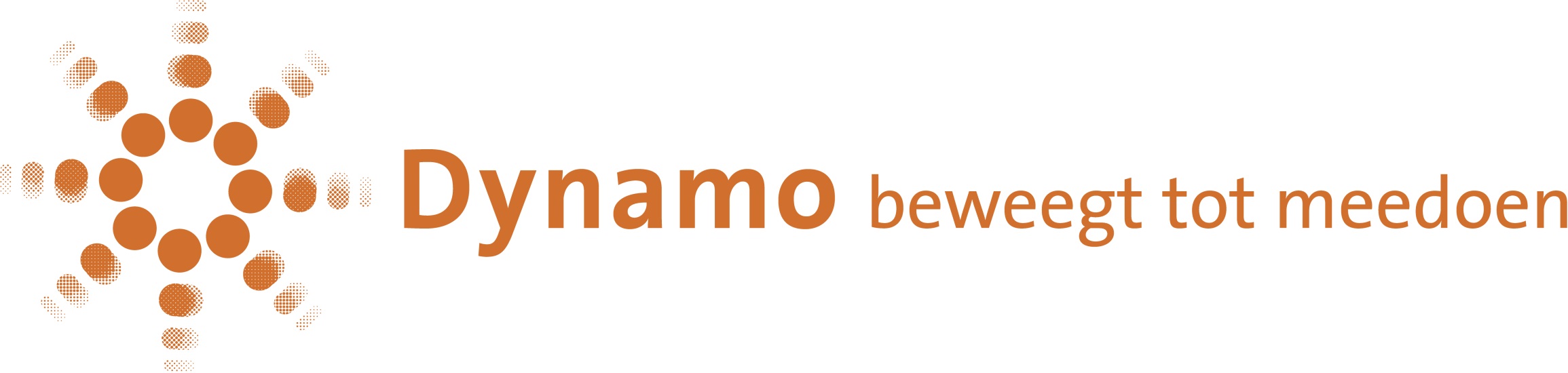 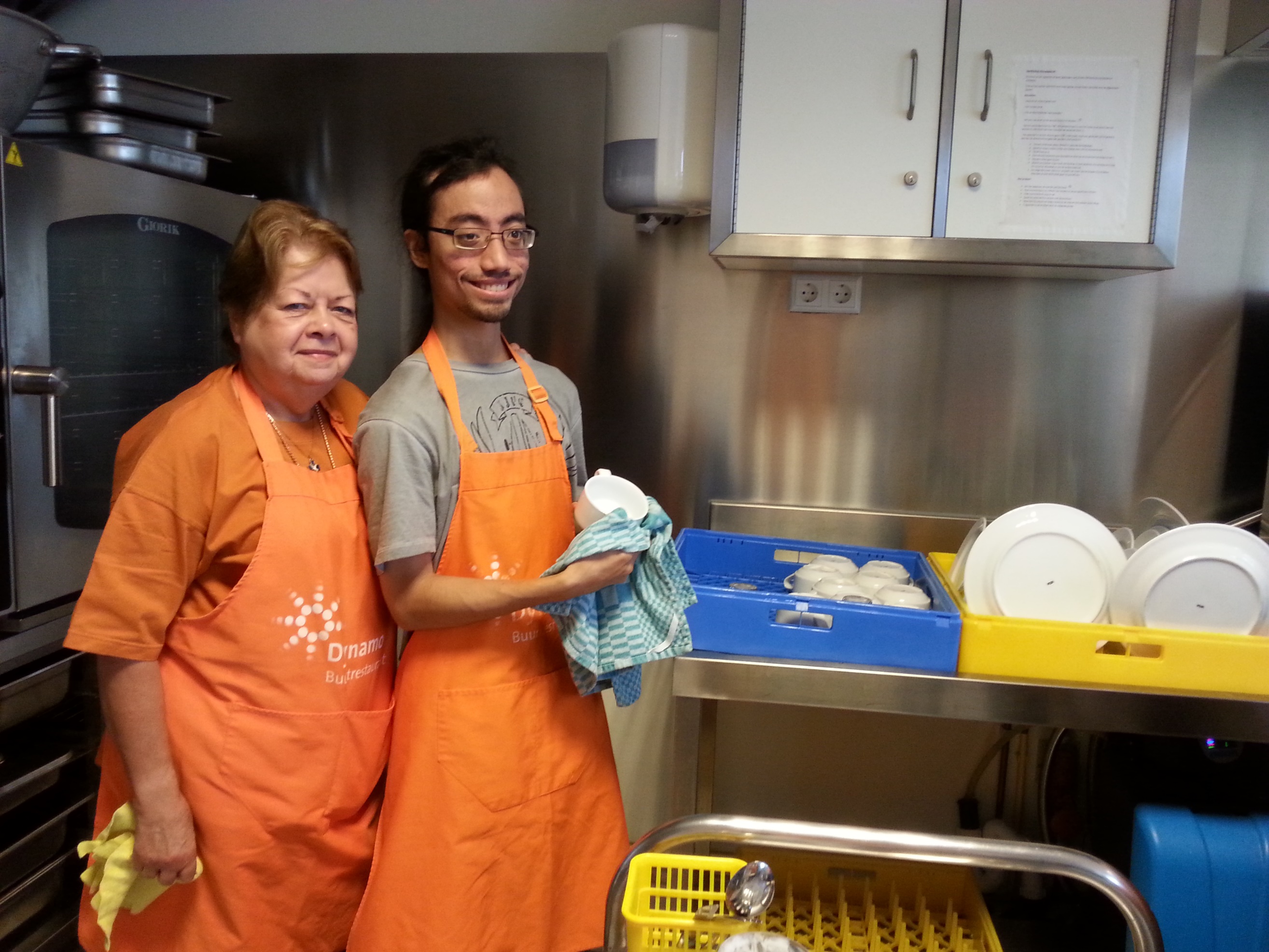 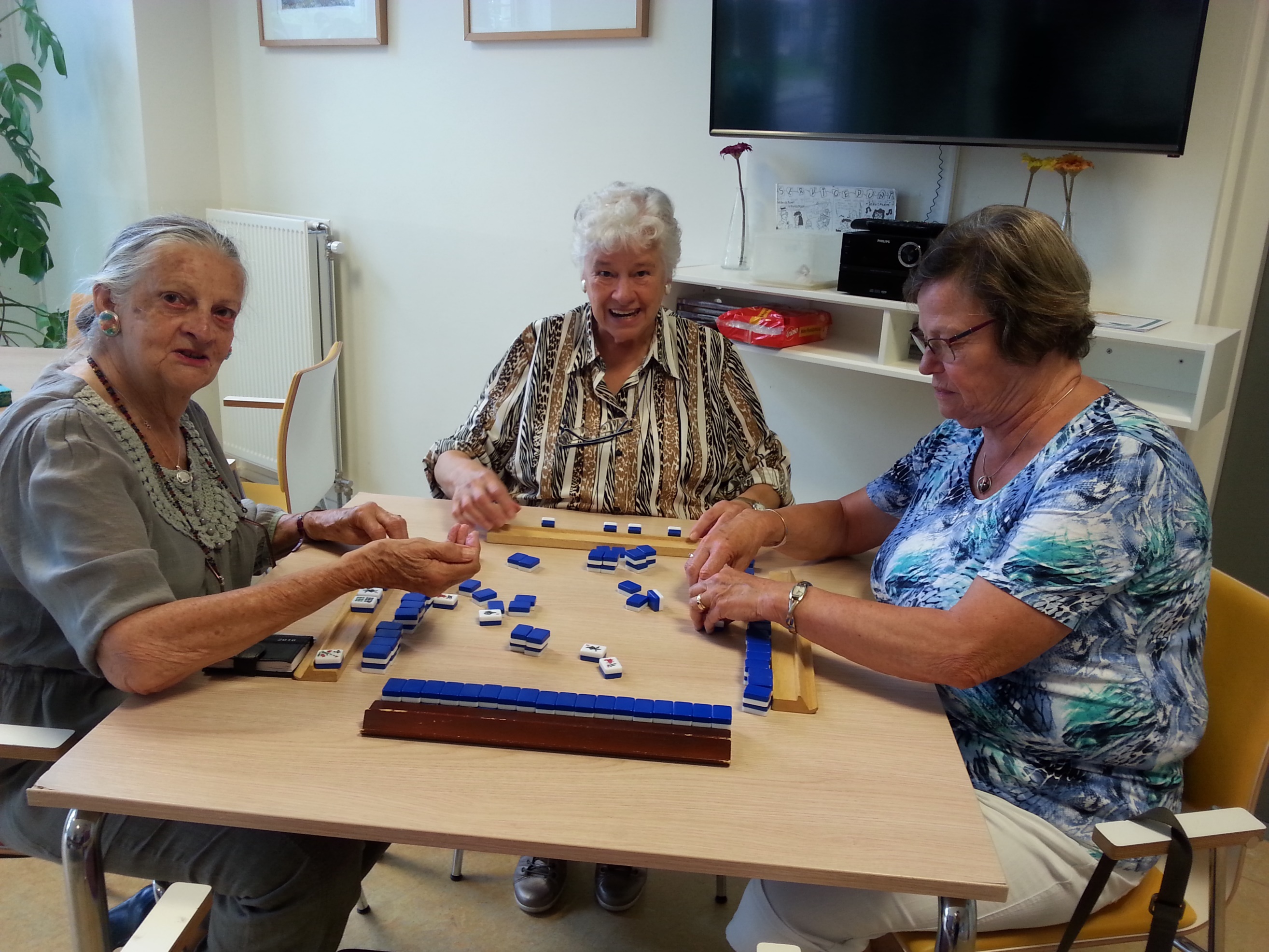 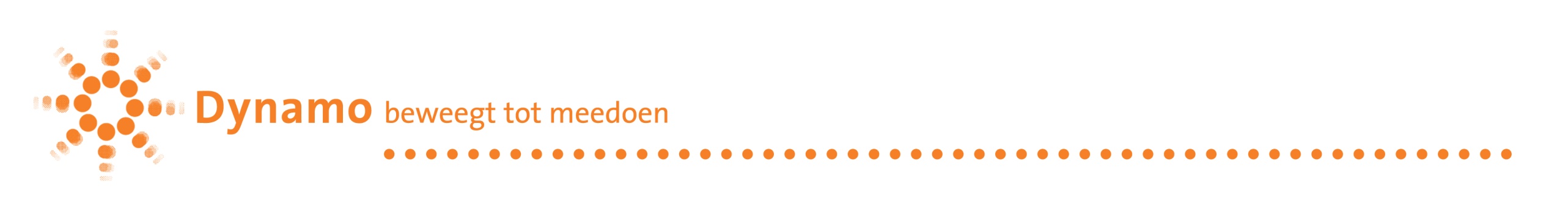 dagtijdactiviteitOverige informatiemaandag 9.30-12.00 uur12.00-13.00uur13.00–16.00 uur17.00–19.00 uurKoffie inloopHeeft u een vraag of een idee voor de buurt? Wilt u een praatje maken, wifi gebruiken en/of koffie drinken met andere buurtbewoners? U bent welkom! BurenlunchEr wordt door vrijwilligers een lekkere, verse lunch gemaakt met soep, salade en meer. MahjongclubKom gezellig samen Mahjongen! Buurtrestaurant JeruzalemHeerlijk, vers gekookt tweegangenmenu. 
Diner om 17.30 uur. De vrijwillige keukenbrigade, gastheren en –vrouwen staan voor u klaar. Gratis! Iedereen is welkom!tel: 06 4413 9852prijs € 2,50(eerste keer gratis)Gratis! tel: 020 6949 417Aanmelden bij Ahmed, vrijdag voorafgaand aan diner. 
tel: 06 1905 5251prijs € 4,50dagtijdactiviteitOverige informatiedinsdag 9.30-12.00 uur11.00-12.00 uur 13.00-15.00 uur19.00–20.00 uurKoffie inloopHeeft u een vraag of een idee voor de buurt? Wilt u een praatje maken, wifi gebruiken en/of koffie drinken met andere buurtbewoners? U bent welkom! Meer bewegen voor ouderenGymnastiek met mensen met dementie van Amsta. Buiten zolang het weer het toelaat.Hobbyclub Kaarten maken Samen kaarten maken met mooie materialen!Tai Chi ChuanRustig bewegen, ontspanning, bewegingscoördinatie en meditatie.Gratis! Iedereen is welkom!MBVO tel: 020 8861 070Aanmelden bij: We Doen Het Samen tel: 020 6939 923 10 lessen voor € 35,-tel: 06 1257 9070dagtijdactiviteitOverige informatiewoensdag9.30-12.0011.00-12.00 uur14.00-16.00Start september waarschijnlijk weer13.00-15.0017.30–19.00 uurKoffie inloopHeeft u een vraag of een idee voor de buurt? Wilt u een praatje maken, wifi gebruiken en/of koffie drinken met andere buurtbewoners? U bent welkom! Meer bewegen voor ouderenGymnastiek voor 65+. Bewegen op muziek met materialen u kunt zowel staand als zittend meedoen. Buiten zo lang het weer het toelaat. Schilderclub Vrij schilderen en elkaar stimuleren in diverse technieken. Eigen materiaal meenemen.Haken, breien en les daarin. U mag ook zelf spullen meenemen en er is materiaal aanwezig. Buurtrestaurant JeruzalemHeerlijk, vers gekookt tweegangenmenu. 
Diner om 17.30 uur. De vrijwillige keukenbrigade, gastheren en –vrouwen staan voor u klaar.. Gratis. Iedereen is welkom!MBVO tel: 020 88 61 070Gratis! Aanmelden bij: H. Breuker, henk.breuker@gmail.com tel: 020 6650 655Gratis! Aili Yu,vrijwilliger Dynamo.Aanmelden bij Ahmed op dinsdag
tel: 06 1905 5251prijs € 4,50dagtijdactiviteitOverige informatiedonderdag9.30-12.00 uur10.00-11.30 uur12.00-13.00 uur13.00-15.0016.00-18.00 uurKoffie inloopHeeft u een vraag of een idee voor de buurt? Wilt u een praatje maken, wifi gebruiken en/of koffie drinken met andere buurtbewoners? U bent welkom! Bibliotheek. Ook boeken met grote letters. 
Lidmaatschap is niet nodig! Burenlunch
Er wordt door vrijwilligers een lekkere, verse lunch gemaakt met soep, salade en meer.RummikubArabische les Gratis! Iedereen is welkom!Gratis! Els Sonnevelt,vrijwilliger Dynamo.tel: 06 4413 9852prijs € 2,50 (eerste keer gratis)Gratis. Iedereen welkomGratis! Door Maher Lakmoush, Maher.lak@hotmail.comdagtijdactiviteitOverige informatie vrijdag10.00-12.00 uurVanaf 4 oktober10.00-11.30 uur14.00-16.00 uurVanaf 25 september14.00-16.00 uurWaarschijnlijk vanaf 2 oktobertijd10.00-13.00Vanaf 4 oktoberKoffie inloopHeeft u een vraag of een idee voor de buurt? Wilt u een praatje maken, wifi gebruiken en/of koffie drinken met andere buurtbewoners? U bent welkom! Jeu de Boules 55+Tegenover Servicepunt Jeruzalem. Koffie na afloop. Bij slecht weer binnen sjoelenGeschiedenislessen Elke tweede oneven week op vrijdagZingevingsbijeenkomsten Elke eerste vrijdag van de maando.l.v. Ds. Rene Visser. Met elke keer een ander thema Koffie inloopHeeft u een vraag of een idee voor de buurt? Wilt u een praatje maken, wifi gebruiken en/of koffie drinken met andere buurtbewoners? U bent welkom! En een keer in de maand een kinderactiviteit Gratis! Iedereen is welkom! Gratis! Onder begeleiding van CornellieInfo: 06-44139852Gratis. hnrvisser@gmail.comGratis. Iedereen welkom!Kenneth en PatriciaInfo bij Jelte: 06-44139852Overige activiteitendagtijdactiviteitOverige informatieElke maandag 11.00-13.00 uurSenioren WerflunchInloop en spelletjes vanaf 11.00 en lunch 12.30 Bij Kinderboerderij de Werf Archimedeslaan 59.Info: Gitta, 06 34561473, gbessem@dds.nl Kosten: €2,50